Gobierno Municipal El Salto 2018-2021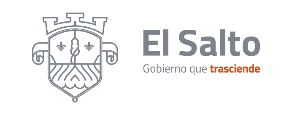 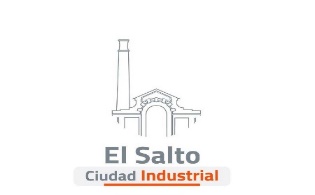 Informe de actividades del mes de Septiembre 2020DIRECCIÓN DE COMUNICACIÓN SOCIALDIRECCIÓN DE COMUNICACIÓN SOCIAL JEFATURA DE ATENCIÓN A MEDIOS, DIFUSIÓN Y CONTENIDOS JEFATURA DE DISEÑO E IMAGEN INSTITUCIONAL DIRECCIÓN DE COMUNICACIÓN SOCIAL JEFATURA DE ATENCIÓN A MEDIOS, DIFUSIÓN Y CONTENIDOS JEFATURA DE DISEÑO E IMAGEN INSTITUCIONAL ACTIVIDADESRESULTADOSVideos Institucionales 6Cobertura a Eventos Oficiales 14Diseños de: Formatos, Logotipos, Postales, Reconocimientos, Volantes, Lonas, Invitación, Cartel, 32Diseños Administrativos 8Publicaciones oficiales 62Credenciales elaboradas y entregadas48